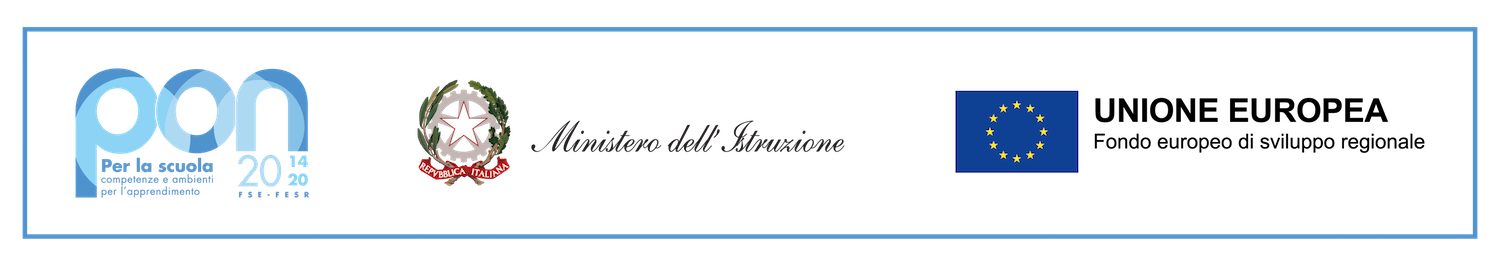 Al Dirigente scolasticoIC G VERGA VIAGRANDE ctic856009@istruzione.itFondi Strutturali Europei – Programma Operativo Nazionale “Per la scuola, competenze e ambienti per l’apprendimento” 2014-2020. Asse I – Istruzione – Fondo Sociale Europeo (FSE). Asse I – Istruzione – Obiettivi Specifici 10.2 – Azione 10.2.2 – Nota di Adesione prot. n. 134894 del 21 novembre 2023 – Decreto del Ministro dell’istruzione e del merito 30 agosto 2023, n. 176 – c.d. “Agenda SUD”.Oggetto: Istanza selezione personale interno ruolo esperto – tutor – figura aggiuntiva progetto “Alunni competenti” Nota 134894 del 21/11/2023 (DM 176 del 30/08/2023) - Agenda SudCodice identificativo progetto: 10.2.2A-FSEPON-SI-2024-228CUP: B84D23004700001Il/La sottoscritto/a………………………………………………………………………………………..docente dell’IC G. Verga Viagrande con la qualifica di …………………………………………………………………………………….CHIEDEdi svolgere incarico di (INDICARE ALL’INTERNO DELLA TABELLA, CON UNA X, IL RUOLO E IL MODULO DI RIFERIMENTO – sono possibili più selezioni)Dichiaro di possedere le competenze utili allo svolgimento delle attivitàAllego cv firmato e datato Dichiaro la disponibilità a svolgere l’incarico:□	Nel periodo giugno – luglioSono consapevole che I file (istanza e cv) devono essere firmati, datati e redatti in pdfLa selezione del personale interno verrà effettuata attraverso la comparazione dei curriculum, in funzione delle griglie di valutazione per ciascun profilo. Gli incarichi verranno assegnati, nel rispetto dei principi di equità-trasparenza-rotazione-pari opportunità, seguendo l’ordine di graduatoria.Verranno redatte graduatorie distinte per i diversi profili.Nella fase di individuazione del personale interno, in presenza di disponibilità dei candidati a svolgere più incarichi, sarà possibile affidare più di un incarico alla stessa persona, nel rispetto dei principi di equità-trasparenza-rotazione-pari opportunità.Sarà possibile dividere gli incarichi, in accordo con le parti, in relazione al numero di istanze pervenute.Sarà possibile, in caso di numero insufficiente di candidature pervenute in relazione ai singoli ruoli richiesti, di reiterare l’avviso interno ovvero di adottare sistemi di reclutamento per le figure mancanti, ricorrendo all’esterno della istituzione scolasticaA parità di condizioni si darà precedenza al candidato più giovane.Al fine di consentire la valutazione delle istanze, compilo la/le griglia/e di valutazione per il ruolo richiesto. *Per il docente esperto nei moduli di lingua inglese è requisito essere madrelingua o comunque in possesso di un livello di conoscenza e certificazione linguistica pari almeno a C1Data							Firma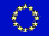 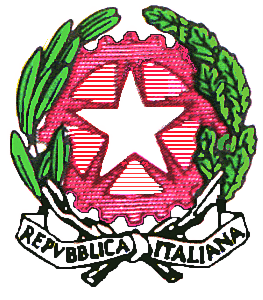 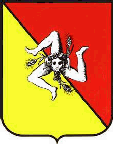 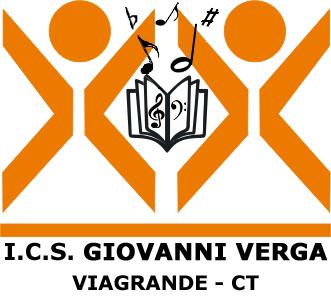 Istituto Comprensivo Statale“GIOVANNI VERGA”Infanzia – Primaria - Secondaria ad Indirizzo MusicaleVia Pacini, 62 - 95029 – Viagrande (CT)Tel. 0957894373 - Fax: 0957901476C.F.81003650876ESPERTOTUTORFIGURA AGGIUNTIVAAlunni competenti Lingua madre 1Alunni competenti Lingua madre 2Alunni competenti Lingua madre 3FIGURA NON PREVISTA PER QUESTO MODULOAlunni competenti Matematica 1Alunni competenti Matematica 2Alunni competenti Matematica 3FIGURA NON PREVISTA PER QUESTO MODULOAlunni competenti Inglese 1Alunni competenti Inglese 2Alunni competenti Inglese 3FIGURA NON PREVISTA PER QUESTO MODULOGRIGLIA DI VALUTAZIONE DEI TITOLI PER ESPERTOGRIGLIA DI VALUTAZIONE DEI TITOLI PER ESPERTOGRIGLIA DI VALUTAZIONE DEI TITOLI PER ESPERTOGRIGLIA DI VALUTAZIONE DEI TITOLI PER ESPERTOGRIGLIA DI VALUTAZIONE DEI TITOLI PER ESPERTOCriteri di ammissione: essere in possesso dei requisiti per il ruolo per cui si presenta domanda*essere docente in servizio per tutto il periodo dell’incaricoCriteri di ammissione: essere in possesso dei requisiti per il ruolo per cui si presenta domanda*essere docente in servizio per tutto il periodo dell’incaricoCriteri di ammissione: essere in possesso dei requisiti per il ruolo per cui si presenta domanda*essere docente in servizio per tutto il periodo dell’incaricoCriteri di ammissione: essere in possesso dei requisiti per il ruolo per cui si presenta domanda*essere docente in servizio per tutto il periodo dell’incaricoCriteri di ammissione: essere in possesso dei requisiti per il ruolo per cui si presenta domanda*essere docente in servizio per tutto il periodo dell’incaricoL' ISTRUZIONE, LA FORMAZIONENELLO SPECIFICO DIPARTIMENTO IN CUI SI CONCORRE L' ISTRUZIONE, LA FORMAZIONENELLO SPECIFICO DIPARTIMENTO IN CUI SI CONCORRE L' ISTRUZIONE, LA FORMAZIONENELLO SPECIFICO DIPARTIMENTO IN CUI SI CONCORRE da compilare a cura del candidatoda compilare a cura della commissioneA1. LAUREA INERENTE AL RUOLO SPECIFICO (vecchio ordinamento o magistrale)Verrà valutata una sola laureaPUNTIA1. LAUREA INERENTE AL RUOLO SPECIFICO (vecchio ordinamento o magistrale)Verrà valutata una sola laurea20A2. LAUREA TRIENNALE INERENTE AL RUOLO SPECIFICO (in alternativa al punto A1)Verrà valutata una sola laurea10A3. DIPLOMA DI ISTRUZIONE SECONDARIA (in alternativa ai punti A1 e A2)Verrà valutato un solo titolo5A4. DOTTORATO DI RICERCA ATTINENTE ALLA SELEZIONEA4. DOTTORATO DI RICERCA ATTINENTE ALLA SELEZIONE5A5. MASTER UNIVERSITARIO DI II LIVELLO ATTINENTE ALLA SELEZIONEA5. MASTER UNIVERSITARIO DI II LIVELLO ATTINENTE ALLA SELEZIONE5A6. MASTER UNIVERSITARIO DI I LIVELLO ATTINENTE ALLA SELEZIONE (in alternativa al punto A3)A6. MASTER UNIVERSITARIO DI I LIVELLO ATTINENTE ALLA SELEZIONE (in alternativa al punto A3)5LE CERTIFICAZIONI OTTENUTE  NELLO SPECIFICO SETTORE IN CUI SI CONCORRELE CERTIFICAZIONI OTTENUTE  NELLO SPECIFICO SETTORE IN CUI SI CONCORRELE CERTIFICAZIONI OTTENUTE  NELLO SPECIFICO SETTORE IN CUI SI CONCORREB1. COMPETENZE I.C.T. CERTIFICATE riconosciute dal MIURMax 2 cert.5 punti cadLE ESPERIENZENELLO SPECIFICO SETTORE IN CUI SI CONCORRELE ESPERIENZENELLO SPECIFICO SETTORE IN CUI SI CONCORRELE ESPERIENZENELLO SPECIFICO SETTORE IN CUI SI CONCORREC1. CONOSCENZE SPECIFICHE DELL'ARGOMENTO (documentate attraverso esperienze di esperto in tematiche inerenti all’argomento della selezione presso scuole statali)Max 102 punti cad.C2. CONOSCENZE SPECIFICHE DELL'ARGOMENTO (documentate attraverso pubblicazioni, anche di corsi di formazione online, inerenti all’argomento della selezione)Max 52 punti cad.C3. CONOSCENZE SPECIFICHE DELL'ARGOMENTO (documentate attraverso esperienze di esperto in tematiche inerenti all’argomento della selezione se non coincidenti con quelli del punto C1)Max 101 punti cad.C4. CONOSCENZE SPECIFICHE DELL'ARGOMENTO (documentate attraverso corsi di formazione seguiti min. 12 ore, con rilascio di attestatoMax 101 punti cad.C4. CONOSCENZE SPECIFICHE DELL'ARGOMENTO (documentate attraverso esperienze lavorative professionali inerenti all’oggetto dell’incarico e alla tematica dello stesso se non coincidenti con i punti C1 e C3)Max 101 punto cad.TOTALE MAX                                                               TOTALE MAX                                                               TOTALE MAX                                                               GRIGLIA DI VALUTAZIONE DEI TITOLI PER TUTORGRIGLIA DI VALUTAZIONE DEI TITOLI PER TUTORGRIGLIA DI VALUTAZIONE DEI TITOLI PER TUTORGRIGLIA DI VALUTAZIONE DEI TITOLI PER TUTORGRIGLIA DI VALUTAZIONE DEI TITOLI PER TUTORCriteri di ammissione: essere in possesso dei requisiti per il ruolo per cui si presenta domandaessere docente in servizio per tutto il periodo dell’incaricoCriteri di ammissione: essere in possesso dei requisiti per il ruolo per cui si presenta domandaessere docente in servizio per tutto il periodo dell’incaricoCriteri di ammissione: essere in possesso dei requisiti per il ruolo per cui si presenta domandaessere docente in servizio per tutto il periodo dell’incaricoCriteri di ammissione: essere in possesso dei requisiti per il ruolo per cui si presenta domandaessere docente in servizio per tutto il periodo dell’incaricoCriteri di ammissione: essere in possesso dei requisiti per il ruolo per cui si presenta domandaessere docente in servizio per tutto il periodo dell’incaricoL' ISTRUZIONE, LA FORMAZIONE NELLO SPECIFICO SETTORE IN CUI SI CONCORREL' ISTRUZIONE, LA FORMAZIONE NELLO SPECIFICO SETTORE IN CUI SI CONCORREL' ISTRUZIONE, LA FORMAZIONE NELLO SPECIFICO SETTORE IN CUI SI CONCORREda compilare a cura del candidatoda compilare a cura della commissioneA1. LAUREA (vecchio ordinamento o magistrale)PUNTIA1. LAUREA (vecchio ordinamento o magistrale)Verrà valutata una sola laurea15A2. LAUREA (triennale in alternativa al punto A1)Verrà valutata una sola laurea10A3. DIPLOMA SCUOLA SECONDARIA (in alternativa al punto A1 e A2)Verrà valutato un solo titolo5LE CERTIFICAZIONI OTTENUTE  			LE CERTIFICAZIONI OTTENUTE  			LE CERTIFICAZIONI OTTENUTE  			B1. COMPETENZE I.C.T. CERTIFICATE riconosciute dal MIURMax 15 punti LE ESPERIENZE NELLO SPECIFICO SETTORE IN CUI SI CONCORRELE ESPERIENZE NELLO SPECIFICO SETTORE IN CUI SI CONCORRELE ESPERIENZE NELLO SPECIFICO SETTORE IN CUI SI CONCORREC1. ESPERIENZE DI TUTOR NEI PROGETTI FINANZIATI DAL FONDO SOCIALE EUROPEO PON/POC FSE 2014-20Max 102 punti cad.C2. CONOSCENZE SPECIFICHE DELL' ARGOMENTO DELLA FORMAZIONE (documentate attraverso pubblicazioni o corsi seguiti (min 12 ore) per i quali è stato rilasciato un attestato)Max. 52 punti cad.TOTALE                                                                        TOTALE                                                                        TOTALE                                                                        GRIGLIA DI VALUTAZIONE DEI TITOLI PER FIGURA AGGIUNTIVAGRIGLIA DI VALUTAZIONE DEI TITOLI PER FIGURA AGGIUNTIVAGRIGLIA DI VALUTAZIONE DEI TITOLI PER FIGURA AGGIUNTIVAGRIGLIA DI VALUTAZIONE DEI TITOLI PER FIGURA AGGIUNTIVAGRIGLIA DI VALUTAZIONE DEI TITOLI PER FIGURA AGGIUNTIVACriteri di ammissione: essere in possesso dei requisiti per il ruolo per cui si presenta domandaessere docente in servizio per tutto il periodo dell’incaricoCriteri di ammissione: essere in possesso dei requisiti per il ruolo per cui si presenta domandaessere docente in servizio per tutto il periodo dell’incaricoCriteri di ammissione: essere in possesso dei requisiti per il ruolo per cui si presenta domandaessere docente in servizio per tutto il periodo dell’incaricoCriteri di ammissione: essere in possesso dei requisiti per il ruolo per cui si presenta domandaessere docente in servizio per tutto il periodo dell’incaricoCriteri di ammissione: essere in possesso dei requisiti per il ruolo per cui si presenta domandaessere docente in servizio per tutto il periodo dell’incaricoL' ISTRUZIONE, LA FORMAZIONE NELLO SPECIFICO SETTORE IN CUI SI CONCORREL' ISTRUZIONE, LA FORMAZIONE NELLO SPECIFICO SETTORE IN CUI SI CONCORREL' ISTRUZIONE, LA FORMAZIONE NELLO SPECIFICO SETTORE IN CUI SI CONCORREda compilare a cura del candidatoda compilare a cura della commissioneA1. LAUREA (vecchio ordinamento o magistrale)PUNTIA1. LAUREA (vecchio ordinamento o magistrale)Verrà valutata una sola laurea15A2. LAUREA (triennale in alternativa al punto A1)Verrà valutata una sola laurea10A3. DIPLOMA SCUOLA SECONDARIA (in alternativa al punto A1 e A2)Verrà valutato un solo titolo5LE CERTIFICAZIONI OTTENUTE  			LE CERTIFICAZIONI OTTENUTE  			LE CERTIFICAZIONI OTTENUTE  			B1. COMPETENZE I.C.T. CERTIFICATE riconosciute dal MIURMax 15 punti LE ESPERIENZE NELLO SPECIFICO SETTORE IN CUI SI CONCORRELE ESPERIENZE NELLO SPECIFICO SETTORE IN CUI SI CONCORRELE ESPERIENZE NELLO SPECIFICO SETTORE IN CUI SI CONCORREC1. ESPERIENZE DI “FIGURA AGGIUNTIVA” NEI PROGETTI FINANZIATI DAL FONDO SOCIALE EUROPEO PON/POC FSE 2014-20Max 10 3 punti cad.C2. CONOSCENZE SPECIFICHE DELL' ARGOMENTO DELLA FORMAZIONE (documentate attraverso pubblicazioni o corsi seguiti (min 12 ore) per i quali è stato rilasciato un attestato)Max. 52 punti cad.TOTALE                                                                        TOTALE                                                                        TOTALE                                                                        